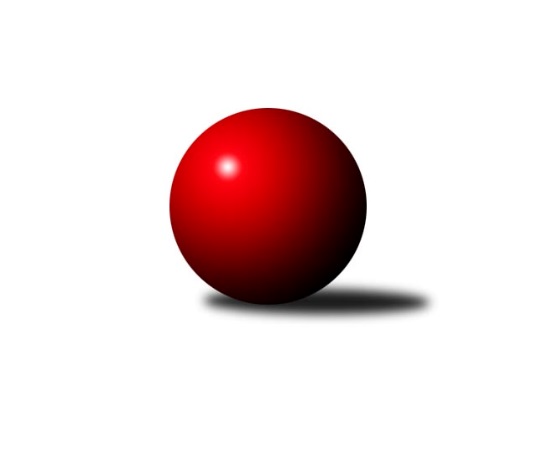 Č.5Ročník 2017/2018	21.10.2017Nejlepšího výkonu v tomto kole: 2735 dosáhlo družstvo: Lokomotiva Cheb˝A˝Západočeská divize 2017/2018Výsledky 5. kolaSouhrnný přehled výsledků:Lokomotiva Cheb˝B˝	- SKK K.Vary	12:4	2683:2649		21.10.Sokol Útvina	- Kuželky Holýšov	12:4	2467:2410		21.10.Havlovice	- Lokomotiva Cheb˝A˝	4:12	2578:2735		21.10.TJ Dobřany	- TJ Lomnice˝B˝	14:2	2589:2504		21.10.Jiskra Hazlov	- Sokol Kdyně˝B˝	14:2	2693:2442		21.10.TJ Slavoj Plzeň	- Jáchymov	12:4	2733:2586		21.10.Tabulka družstev:	1.	TJ Slavoj Plzeň	5	5	0	0	64 : 16 	 	 2619	10	2.	Jiskra Hazlov	5	4	0	1	58 : 22 	 	 2641	8	3.	Lokomotiva Cheb˝B˝	5	4	0	1	52 : 28 	 	 2645	8	4.	Lokomotiva Cheb˝A˝	5	4	0	1	50 : 30 	 	 2699	8	5.	Sokol Útvina	5	3	0	2	48 : 32 	 	 2591	6	6.	TJ Lomnice˝B˝	5	3	0	2	40 : 40 	 	 2508	6	7.	Havlovice	5	2	0	3	36 : 44 	 	 2573	4	8.	Kuželky Holýšov	5	2	0	3	30 : 50 	 	 2528	4	9.	TJ Dobřany	5	1	0	4	30 : 50 	 	 2534	2	10.	SKK K.Vary	5	1	0	4	26 : 54 	 	 2604	2	11.	Jáchymov	5	1	0	4	26 : 54 	 	 2542	2	12.	Sokol Kdyně˝B˝	5	0	0	5	20 : 60 	 	 2519	0Podrobné výsledky kola:	 Lokomotiva Cheb˝B˝	2683	12:4	2649	SKK K.Vary	Jiří Jaroš	 	 225 	 197 		422 	 0:2 	 475 	 	254 	 221		Pavel Boháč	Lenka Pivoňková	 	 231 	 195 		426 	 2:0 	 414 	 	196 	 218		Jiří Hojsák	Miroslav Pivoňka	 	 228 	 208 		436 	 0:2 	 458 	 	226 	 232		Jan Vank	Hana Berkovcová	 	 222 	 240 		462 	 2:0 	 429 	 	197 	 232		Lubomír Martinek	Iveta Heřmanová	 	 256 	 248 		504 	 2:0 	 454 	 	245 	 209		Petr Čolák	Petr Rajlich	 	 224 	 209 		433 	 2:0 	 419 	 	203 	 216		Josef Ženíšekrozhodčí: Nejlepší výkon utkání: 504 - Iveta Heřmanová	 Sokol Útvina	2467	12:4	2410	Kuželky Holýšov	Václav Kříž ml. ml.	 	 208 	 215 		423 	 2:0 	 388 	 	208 	 180		Jan Laksar	Jaroslav Dobiáš	 	 188 	 209 		397 	 0:2 	 429 	 	209 	 220		Daniel Šeterle	Václav Kříž st. st. *1	 	 182 	 190 		372 	 0:2 	 409 	 	200 	 209		Jan Myslík	Jan Horák	 	 209 	 214 		423 	 2:0 	 400 	 	205 	 195		Jaroslav Hablovec	Vlastimil Hlavatý	 	 206 	 203 		409 	 2:0 	 392 	 	220 	 172		Josef Vdovec	Jan Kříž	 	 230 	 213 		443 	 2:0 	 392 	 	197 	 195		Milan Laksar *2rozhodčí: střídání: *1 od 48. hodu Jaroslav Patkaň, *2 od 51. hodu Stanislav ŠlajerNejlepší výkon utkání: 443 - Jan Kříž	 Havlovice	2578	4:12	2735	Lokomotiva Cheb˝A˝	Miloš Černohorský	 	 223 	 193 		416 	 0:2 	 482 	 	230 	 252		František Douša	Andrea Palacká	 	 222 	 226 		448 	 0:2 	 459 	 	227 	 232		Jan Kubík	Tibor Palacký	 	 232 	 225 		457 	 2:0 	 440 	 	218 	 222		Josef Chrastil	František Zůna	 	 214 	 215 		429 	 2:0 	 413 	 	187 	 226		Zdeněk Eichler	Vladimír Rygl	 	 212 	 208 		420 	 0:2 	 478 	 	241 	 237		Ladislav Lipták	Pavel Pivoňka	 	 200 	 208 		408 	 0:2 	 463 	 	220 	 243		Jiří Nováčekrozhodčí: Nejlepší výkon utkání: 482 - František Douša	 TJ Dobřany	2589	14:2	2504	TJ Lomnice˝B˝	Vojtěch Kořan	 	 224 	 224 		448 	 2:0 	 434 	 	221 	 213		Miroslav Knespl	Josef Dvořák	 	 188 	 212 		400 	 0:2 	 408 	 	199 	 209		Lukáš Kožíšek	Otto Sloup	 	 222 	 199 		421 	 2:0 	 411 	 	195 	 216		Rudolf Štěpanovský	Jiří Baloun	 	 202 	 226 		428 	 2:0 	 417 	 	218 	 199		Lucie Vajdíková	Petr Kučera	 	 229 	 202 		431 	 2:0 	 422 	 	217 	 205		Věra Martincová	Pavel Sloup	 	 221 	 240 		461 	 2:0 	 412 	 	215 	 197		Zuzana Kožíškovározhodčí: Nejlepší výkon utkání: 461 - Pavel Sloup	 Jiskra Hazlov	2693	14:2	2442	Sokol Kdyně˝B˝	Matěj Novák	 	 214 	 231 		445 	 2:0 	 372 	 	199 	 173		Michaela Rubášová	Ondřej Bína	 	 214 	 226 		440 	 2:0 	 427 	 	210 	 217		Jaroslava Löffelmannová	Pavel Repčik ml.	 	 254 	 224 		478 	 2:0 	 386 	 	209 	 177		Jan Lommer	David Repčik	 	 199 	 229 		428 	 0:2 	 429 	 	229 	 200		Václav Kuželík	Stanislav Novák	 	 213 	 240 		453 	 2:0 	 426 	 	212 	 214		Jiří Götz	Miroslav Repčik	 	 226 	 223 		449 	 2:0 	 402 	 	193 	 209		Filip Löffelmannrozhodčí: Nejlepší výkon utkání: 478 - Pavel Repčik ml.	 TJ Slavoj Plzeň	2733	12:4	2586	Jáchymov	Jakub Harmáček	 	 229 	 222 		451 	 2:0 	 434 	 	232 	 202		Martin Kuchař	Jiří Opatrný	 	 242 	 225 		467 	 2:0 	 417 	 	221 	 196		Ivana Nová	Josef Hořejší	 	 222 	 204 		426 	 0:2 	 449 	 	215 	 234		Jiří Šrek	Josef Kreutzer	 	 218 	 244 		462 	 2:0 	 449 	 	221 	 228		Miroslav Vlček	Petr Harmáček	 	 237 	 260 		497 	 2:0 	 381 	 	201 	 180		Dana Blaslová	Václav Hranáč	 	 214 	 216 		430 	 0:2 	 456 	 	236 	 220		Irena Živnározhodčí: Nejlepší výkon utkání: 497 - Petr HarmáčekPořadí jednotlivců:	jméno hráče	družstvo	celkem	plné	dorážka	chyby	poměr kuž.	Maximum	1.	Ladislav Lipták 	Lokomotiva Cheb˝A˝	490.63	318.0	172.6	0.8	4/4	(558)	2.	Ondřej Bína 	Jiskra Hazlov	482.67	315.2	167.4	2.9	3/3	(515)	3.	Jiří Nováček 	Lokomotiva Cheb˝A˝	471.25	311.0	160.3	1.8	4/4	(501)	4.	Jan Horák 	Sokol Útvina	458.33	312.0	146.3	5.3	3/3	(510)	5.	Petr Harmáček 	TJ Slavoj Plzeň	454.56	299.1	155.4	2.6	3/3	(509)	6.	Václav Hranáč 	TJ Slavoj Plzeň	454.00	308.2	145.8	5.2	2/3	(474)	7.	Petr Kučera 	TJ Dobřany	453.44	301.0	152.4	4.0	3/3	(497)	8.	Tibor Palacký 	Havlovice	452.50	309.0	143.5	3.3	3/3	(520)	9.	Daniel Šeterle 	Kuželky Holýšov	451.67	298.0	153.7	2.3	3/4	(468)	10.	Jan Kubík 	Lokomotiva Cheb˝A˝	450.00	295.5	154.5	2.3	3/4	(459)	11.	Hana Berkovcová 	Lokomotiva Cheb˝B˝	449.33	299.9	149.4	3.9	3/3	(477)	12.	Miroslav Vlček 	Jáchymov	449.25	306.3	143.0	5.5	4/4	(465)	13.	Petr Rajlich 	Lokomotiva Cheb˝B˝	448.78	295.4	153.3	4.1	3/3	(470)	14.	František Douša 	Lokomotiva Cheb˝A˝	448.50	305.8	142.7	4.3	3/4	(482)	15.	Stanislav Novák 	Jiskra Hazlov	448.44	297.7	150.8	3.3	3/3	(481)	16.	Iveta Heřmanová 	Lokomotiva Cheb˝B˝	448.22	303.8	144.4	2.2	3/3	(512)	17.	Josef Ženíšek 	SKK K.Vary	447.83	300.5	147.3	3.2	3/3	(468)	18.	Jan Kříž 	Sokol Útvina	446.00	292.5	153.5	2.0	2/3	(449)	19.	Miroslav Repčik 	Jiskra Hazlov	445.22	298.8	146.4	3.1	3/3	(468)	20.	Pavel Boháč 	SKK K.Vary	442.67	297.8	144.8	5.8	3/3	(475)	21.	Josef Kreutzer 	TJ Slavoj Plzeň	442.56	301.9	140.7	2.8	3/3	(472)	22.	Lenka Pivoňková 	Lokomotiva Cheb˝B˝	440.89	301.2	139.7	7.1	3/3	(491)	23.	Miloš Černohorský 	Havlovice	440.67	310.2	130.4	5.6	3/3	(455)	24.	Josef Hořejší 	TJ Slavoj Plzeň	440.33	300.6	139.8	3.6	3/3	(471)	25.	Jan Vank 	SKK K.Vary	438.83	291.3	147.5	3.7	3/3	(458)	26.	Jaroslav Dobiáš 	Sokol Útvina	435.67	289.7	146.0	4.9	3/3	(475)	27.	Zdeněk Kříž  st.	Sokol Útvina	434.75	303.5	131.3	4.3	2/3	(450)	28.	Jakub Harmáček 	TJ Slavoj Plzeň	433.22	297.8	135.4	5.7	3/3	(451)	29.	Miroslav Pivoňka 	Lokomotiva Cheb˝B˝	432.67	296.7	136.0	6.1	3/3	(462)	30.	Pavel Repčik ml. 	Jiskra Hazlov	432.56	292.4	140.1	4.6	3/3	(479)	31.	Vojtěch Kořan 	TJ Dobřany	432.56	296.0	136.6	4.2	3/3	(449)	32.	Václav Kříž ml.  ml.	Sokol Útvina	432.50	292.5	140.0	2.5	2/3	(443)	33.	Ivana Nová 	Jáchymov	431.50	307.3	124.2	4.3	3/4	(447)	34.	Josef Chrastil 	Lokomotiva Cheb˝A˝	431.00	287.1	143.9	3.3	4/4	(444)	35.	Petr Čolák 	SKK K.Vary	431.00	306.3	124.8	5.3	2/3	(454)	36.	Dagmar Rajlichová 	Lokomotiva Cheb˝B˝	430.17	288.8	141.3	2.8	3/3	(485)	37.	Zdeněk Eichler 	Lokomotiva Cheb˝A˝	430.13	292.4	137.8	4.0	4/4	(450)	38.	Matěj Novák 	Jiskra Hazlov	429.78	300.0	129.8	6.0	3/3	(457)	39.	Jiří Šrek 	Jáchymov	428.88	292.5	136.4	4.5	4/4	(467)	40.	Jaroslav Hablovec 	Kuželky Holýšov	427.17	289.8	137.3	4.8	3/4	(457)	41.	Andrea Palacká 	Havlovice	426.89	286.8	140.1	3.6	3/3	(470)	42.	Josef Vdovec 	Kuželky Holýšov	426.38	281.4	145.0	3.9	4/4	(447)	43.	Václav Kuželík 	Sokol Kdyně˝B˝	426.25	296.3	130.0	7.3	4/4	(456)	44.	Jiří Götz 	Sokol Kdyně˝B˝	426.13	294.3	131.9	4.8	4/4	(441)	45.	Irena Živná 	Jáchymov	425.38	291.9	133.5	3.9	4/4	(456)	46.	Lubomír Martinek 	SKK K.Vary	425.17	287.8	137.3	4.0	3/3	(454)	47.	Miroslav Knespl 	TJ Lomnice˝B˝	424.00	300.1	123.9	5.4	4/4	(442)	48.	Pavel Sloup 	TJ Dobřany	422.75	289.0	133.8	7.0	2/3	(461)	49.	Martin Kuchař 	Jáchymov	422.00	285.5	136.5	6.1	4/4	(434)	50.	Jan Myslík 	Kuželky Holýšov	421.75	285.0	136.8	4.1	4/4	(450)	51.	Josef Dvořák 	TJ Dobřany	421.56	293.3	128.2	4.8	3/3	(463)	52.	Jiří Hojsák 	SKK K.Vary	421.50	286.3	135.2	5.5	3/3	(442)	53.	Věra Martincová 	TJ Lomnice˝B˝	421.50	289.8	131.7	5.3	3/4	(428)	54.	František Zůna 	Havlovice	421.22	287.1	134.1	6.8	3/3	(441)	55.	Václav Kříž st.  st.	Sokol Útvina	420.17	299.3	120.8	10.3	3/3	(430)	56.	Pavel Pivoňka 	Havlovice	420.00	300.3	119.7	6.7	3/3	(474)	57.	Olga Hornová 	Sokol Kdyně˝B˝	419.67	301.7	118.0	9.0	3/4	(426)	58.	Jan Laksar 	Kuželky Holýšov	418.33	281.3	137.0	3.3	3/4	(443)	59.	Jiří Opatrný 	TJ Slavoj Plzeň	418.11	288.1	130.0	6.6	3/3	(467)	60.	Vlastimil Hlavatý 	Sokol Útvina	417.89	285.4	132.4	5.1	3/3	(434)	61.	Lukáš Kožíšek 	TJ Lomnice˝B˝	416.88	292.6	124.3	6.6	4/4	(432)	62.	Vladimír Rygl 	Havlovice	414.78	296.3	118.4	7.2	3/3	(446)	63.	Zuzana Kožíšková 	TJ Lomnice˝B˝	414.75	286.0	128.8	5.1	4/4	(448)	64.	Stanislav Veselý 	Sokol Útvina	413.75	283.3	130.5	6.0	2/3	(417)	65.	Jaroslava Löffelmannová 	Sokol Kdyně˝B˝	411.33	287.0	124.3	6.3	3/4	(427)	66.	Lucie Vajdíková 	TJ Lomnice˝B˝	408.33	295.7	112.7	5.3	3/4	(417)	67.	Michaela Rubášová 	Sokol Kdyně˝B˝	408.00	272.0	136.0	8.8	4/4	(442)	68.	Dana Blaslová 	Jáchymov	403.17	277.0	126.2	4.8	3/4	(426)	69.	David Repčik 	Jiskra Hazlov	402.78	286.6	116.2	10.6	3/3	(428)	70.	Otto Sloup 	TJ Dobřany	402.56	282.2	120.3	8.0	3/3	(421)	71.	Stanislav Šlajer 	Kuželky Holýšov	401.67	296.8	104.8	9.7	3/4	(421)	72.	Jiří Baloun 	TJ Dobřany	399.33	284.1	115.2	5.7	3/3	(428)	73.	Filip Löffelmann 	Sokol Kdyně˝B˝	397.67	281.3	116.3	9.0	3/4	(402)		Jaroslav Löffelmann 	Sokol Kdyně˝B˝	482.00	313.0	169.0	3.5	2/4	(488)		Petra Vařechová 	Havlovice	459.00	318.0	141.0	3.0	1/3	(459)		Marek Eisman 	TJ Dobřany	452.00	299.0	153.0	3.0	1/3	(452)		Jana Pytlíková 	Sokol Kdyně˝B˝	448.00	323.0	125.0	13.0	1/4	(448)		Jiří Kalista 	Havlovice	442.00	310.0	132.0	3.0	1/3	(442)		Jakub Janouch 	Kuželky Holýšov	438.50	291.0	147.5	5.0	1/4	(443)		Václav Čechura 	SKK K.Vary	437.00	296.0	141.0	5.0	1/3	(437)		Marek Smetana 	TJ Dobřany	425.00	288.0	137.0	1.0	1/3	(425)		Rudolf Štěpanovský 	TJ Lomnice˝B˝	424.50	293.3	131.3	5.0	2/4	(442)		Václav Mondek 	Jáchymov	423.50	293.5	130.0	5.5	2/4	(440)		Jiří Jaroš 	Lokomotiva Cheb˝A˝	421.50	285.0	136.5	3.5	2/4	(422)		Monika Maňenová 	TJ Lomnice˝B˝	419.00	303.0	116.0	7.0	1/4	(419)		Pavel Přerost 	TJ Lomnice˝B˝	418.50	287.0	131.5	7.0	2/4	(437)		Tereza Štursová 	TJ Lomnice˝B˝	418.50	294.5	124.0	3.5	2/4	(428)		Jaroslav Patkaň 	Sokol Útvina	407.00	278.0	129.0	7.0	1/3	(407)		Milan Laksar 	Kuželky Holýšov	396.00	284.0	112.0	12.8	2/4	(431)		Jaroslav Tejml 	SKK K.Vary	390.50	272.5	118.0	6.5	1/3	(396)		Bohumil Vyleťal 	Lokomotiva Cheb˝A˝	388.00	273.0	115.0	6.0	1/4	(388)		Jan Lommer 	Sokol Kdyně˝B˝	386.00	309.0	77.0	19.0	1/4	(386)		Jana Kotroušová 	TJ Slavoj Plzeň	382.00	256.0	126.0	5.0	1/3	(382)		Hana Makarová 	Jáchymov	350.00	265.0	85.0	12.0	1/4	(350)Sportovně technické informace:Starty náhradníků:registrační číslo	jméno a příjmení 	datum startu 	družstvo	číslo startu
Hráči dopsaní na soupisku:registrační číslo	jméno a příjmení 	datum startu 	družstvo	Program dalšího kola:6. kolo28.10.2017	so	9:00	Jáchymov - Lokomotiva Cheb˝B˝	28.10.2017	so	9:00	TJ Lomnice˝B˝ - TJ Slavoj Plzeň	28.10.2017	so	9:00	Lokomotiva Cheb˝A˝ - TJ Dobřany	28.10.2017	so	9:00	Kuželky Holýšov - Havlovice	28.10.2017	so	14:00	Sokol Kdyně˝B˝ - Sokol Útvina	28.10.2017	so	15:00	SKK K.Vary - Jiskra Hazlov	Nejlepší šestka kola - absolutněNejlepší šestka kola - absolutněNejlepší šestka kola - absolutněNejlepší šestka kola - absolutněNejlepší šestka kola - dle průměru kuželenNejlepší šestka kola - dle průměru kuželenNejlepší šestka kola - dle průměru kuželenNejlepší šestka kola - dle průměru kuželenNejlepší šestka kola - dle průměru kuželenPočetJménoNázev týmuVýkonPočetJménoNázev týmuPrůměr (%)Výkon3xIveta HeřmanováLokomotiva Cheb5043xIveta HeřmanováLokomotiva Cheb112.355042xPetr HarmáčekSlavoj Plzeň4973xPetr HarmáčekSlavoj Plzeň111.064971xFrantišek DoušaLokomotiva Cheb4821xFrantišek DoušaLokomotiva Cheb111.054824xLadislav LiptákLokomotiva Cheb4784xLadislav LiptákLokomotiva Cheb110.134781xPavel Repčik ml.Jiskra Hazlov4781xPavel SloupTJ Dobřany 108.594611xPavel BoháčSKK K.Vary4752xPavel Repčik ml.Jiskra Hazlov108.3478